Учебный полигон “Гроздь”Учебный полигон Гроздь расположен на северной  части города Бишкек.Расстояние от КГТУ им. Раззакова составляет  36.4км.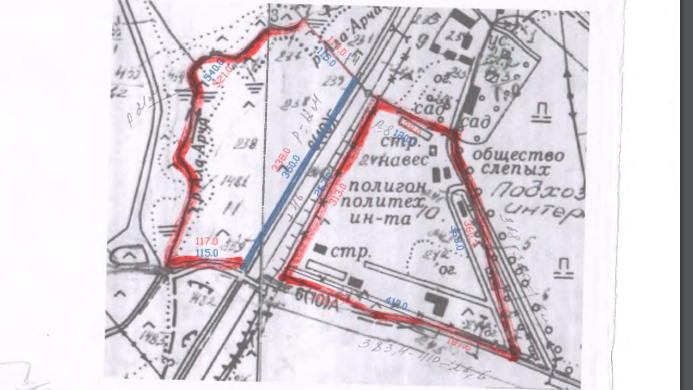 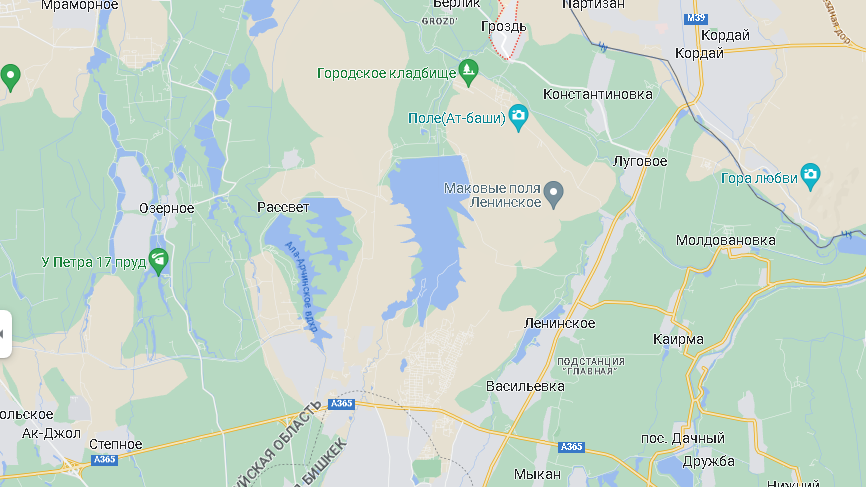 